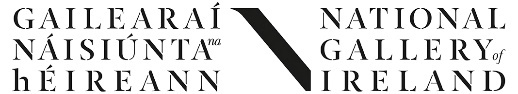 ZURICH PORTRAIT PRIZE 2021 ENTRY FORMALL FIELDS IN THE ENTRY FORM BELOW MUST BE FILLED IN.PLEASE BE AWARE THAT INCOMPLETE OR INACCURATE ENTRY FORMS WILL NOT BE PROCESSED.Entry forms must be accompanied by a JPEG or video or audio file of the portrait. For 2D artworks please send 1 digital image only, for 3D artworks, diptychs or triptychs please send a maximum of 3 images. Please read the rules of the Zurich Portrait Prize for further information before sending your image. For video or audio portraits, please use WeTransfer to send your video or audio file to zurichportraitprize@ngi.ie. The video or audio filename must include your full name. Please see rules for further information.For those successful applicants that are shortlisted, an exhibition of shortlisted works will be held at the National Gallery of Ireland between 13 November 2021 and 3 April 2022. The exhibition will continue to our partner Crawford Art Gallery, Cork, where it will be displayed between 23 April and 17 July 2022. Shortlisted works must be available for both the National Gallery of Ireland exhibition and for our partner Crawford Art Gallery, Cork exhibition.Closing date: 10PM (IST) on Wednesday 23 June 2021Personal details First name:Surname:Address:Country:Date of birth (DD/MM/YY):(Please clearly state your present age in years as of 23 June 2021):Telephone:Email:How did you hear about the Zurich Portrait Prize competition?Details of artwork submittedTitle:Date of completion (must not be before 23 June 2018):  Medium (e.g. oil, photograph, bronze, video):Support (e.g. paper, canvas, plasma screen):Dimensions:Unframed Dimensions (height x width in cm):Framed Dimensions (height x width in cm):Please note that if your work is framed you must provide the framed dimensions in your entry form.Is your portrait display-ready? i.e. The portrait must be display-ready. All 2D artworks will be hung from wires. All 2D artworks will need to be able to accommodate a hanging fixing 15mm wide. Any equipment that is specific and/or integral to the display of the artwork will need to be provided by the artist. This includes multiple television screens and very specific plinths and cases that cannot easily be provided for by the Gallery. The portrait must be of a size and medium that does not inhibit its display in the Gallery. The Gallery has the right to exclude artworks that cannot be reasonably displayed due to their medium or size. [  ] Please place an ‘x’ in the boxI agree to send my video or audio file to zurichportraitprize@ngi.ie using We Transfer. The video or audio filename will include my full name. [  ] Please place an ‘x’ in the box.  Details of sitterFull name of sitter(s):Please confirm that you have the consent of the sitter(s) (or, where relevant, the sitter’s parent, guardian, or estate) to submit this work to the Zurich Portrait Prize. [  ] Please place an ‘x’ in the box.	 If shortlisted for the Zurich Portrait Prize 2021, you will be asked to provide proof of consent from the sitter in your portrait.I have read the rules of this competition and agree to be bound by them. [  ] Please place an ‘x’ in the box. Return fully completed form, attached as a Word file only (please do not use .pages or pdf files), via e-mail to: zurichportraitprize@ngi.ie